Renovación de certificadosIngresar con Internet Explorer a https://firmadigital.scba.gov.ar 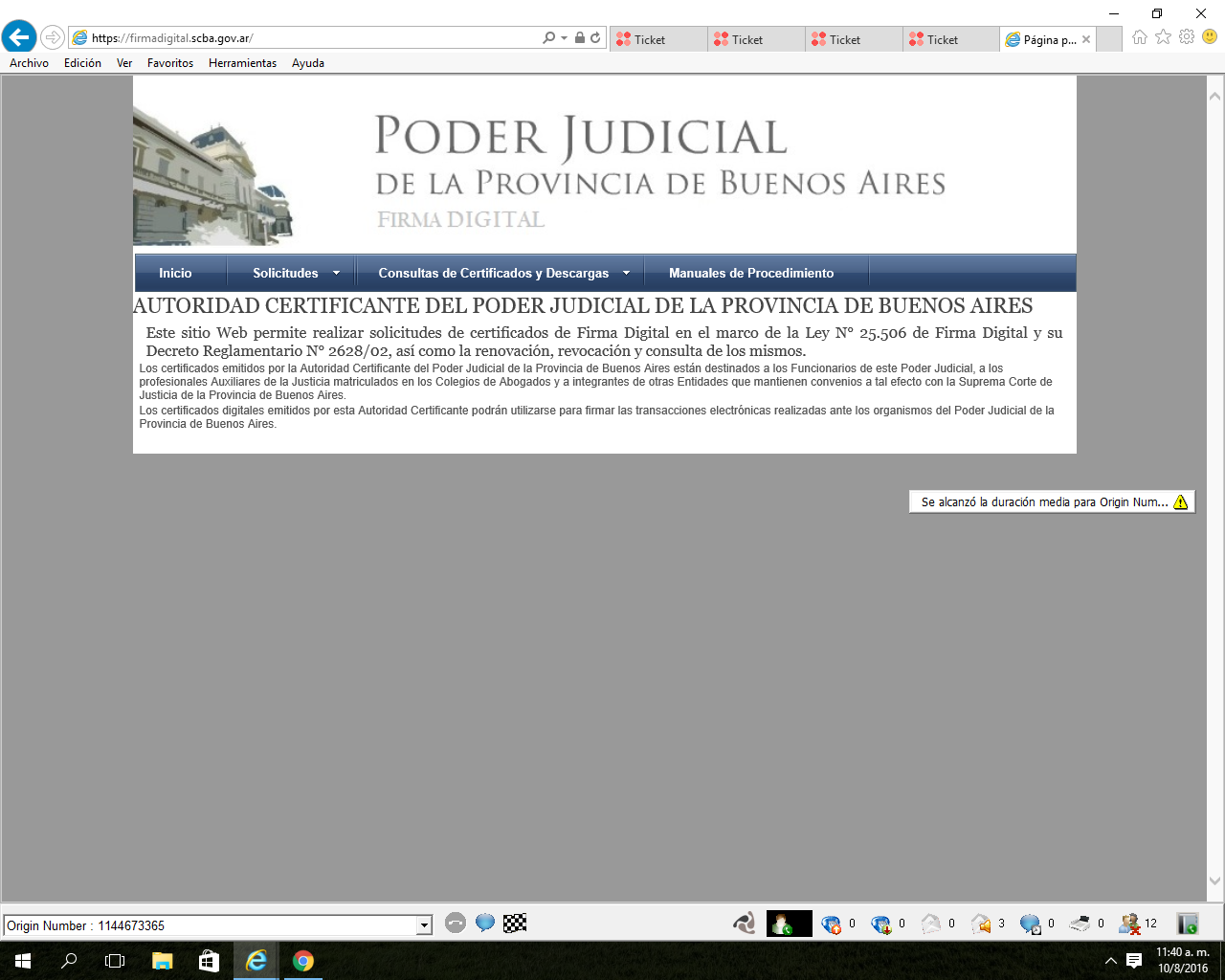 Vaya a “Consulta de certificados y descargas” y alli a “Descarga del certificado raíz de la autoridad certificante”: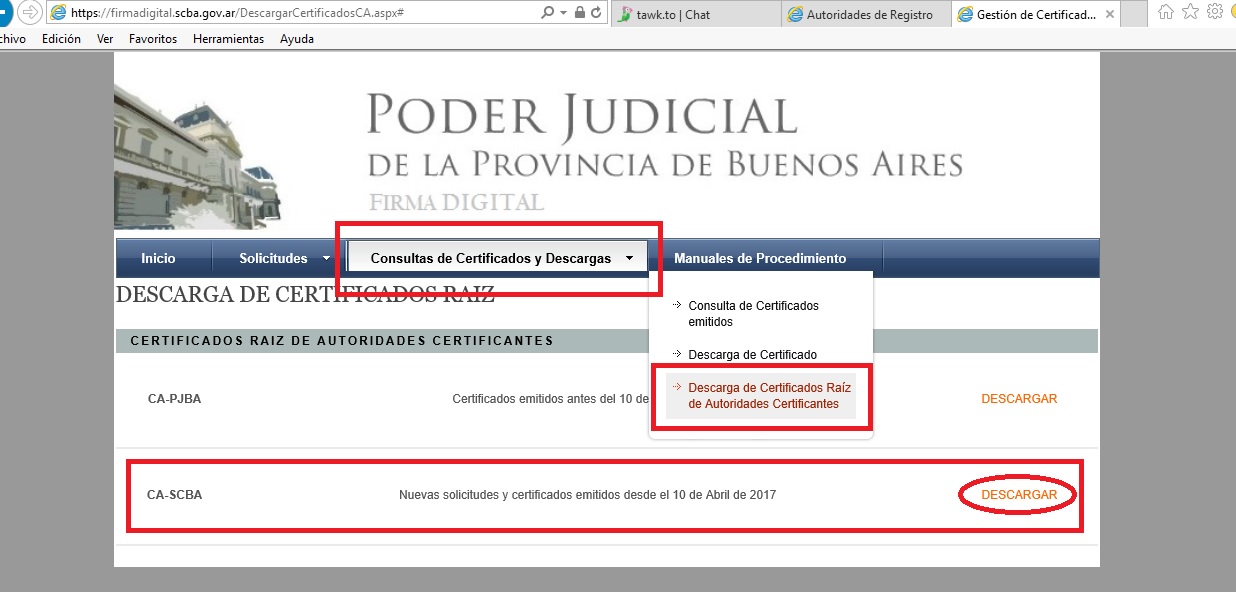 Haga clic en "DESCARGAR" en el certificado raiz para emisiones posteriores al 10 de abril y GUARDELO en el escritorio si es posible.Busque el archivo en el escritorio. Hágale clic al icono del archivo con el botón derecho del mouse y ponga "INSTALAR CERTIFICADO". En la primera opción coloque siguiente, y cuando le pida ALMACEN DE CERTIFICADOS, selecciones "Colocar todos los certificados en el siguiente almacén", clic en EXAMINAR, y seleccione la opción "Entidades de certificación raíz de confianza". Acepte, clic en siguiente hasta finalizar. Esto mismo podra verlo en detalle en el siguiente video: https://www.youtube.com/watch?v=CKE2ObwkRVcSeleccionar “Solicitudes” y luego “Renovación de certificado”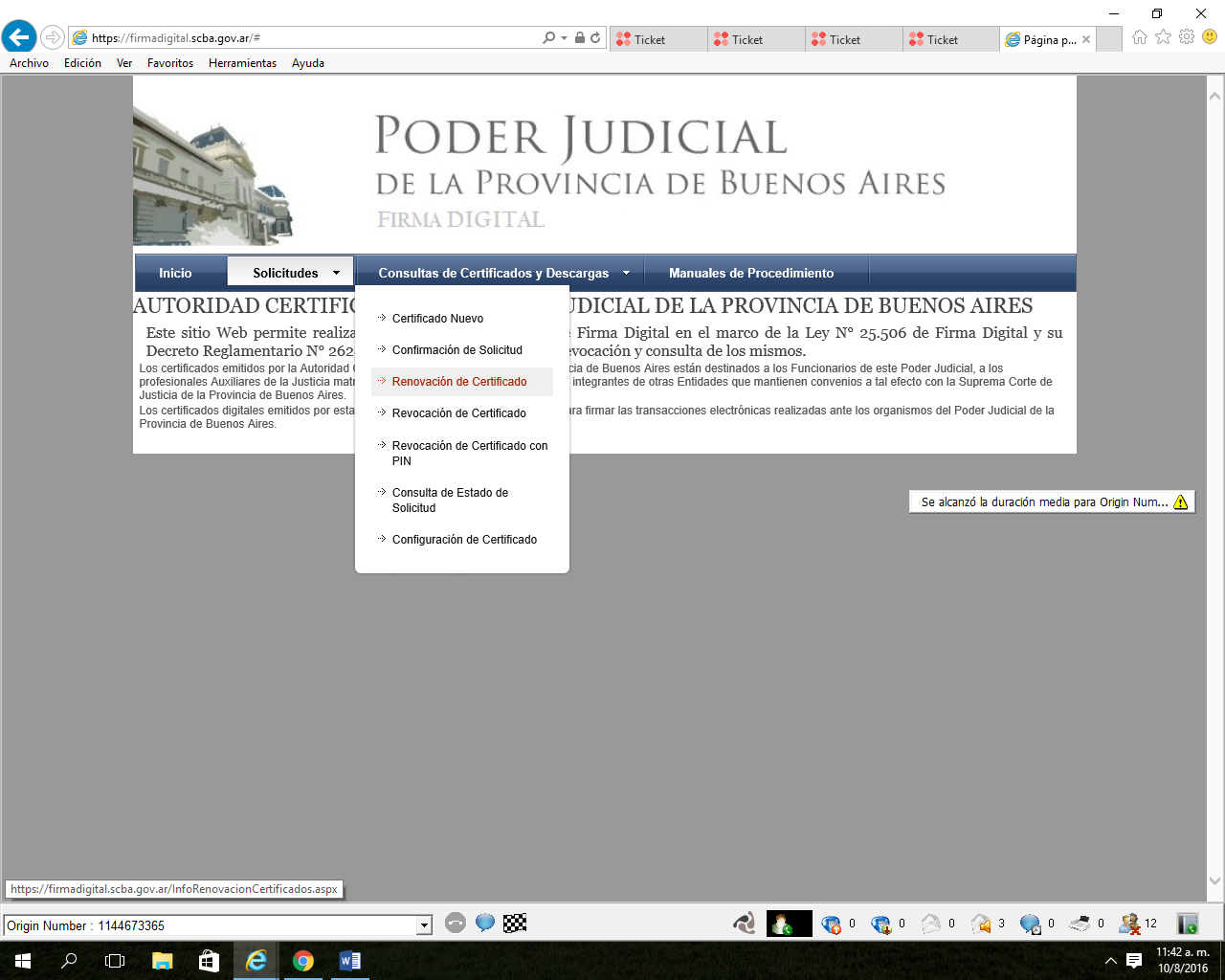 Clickear “Continuar” 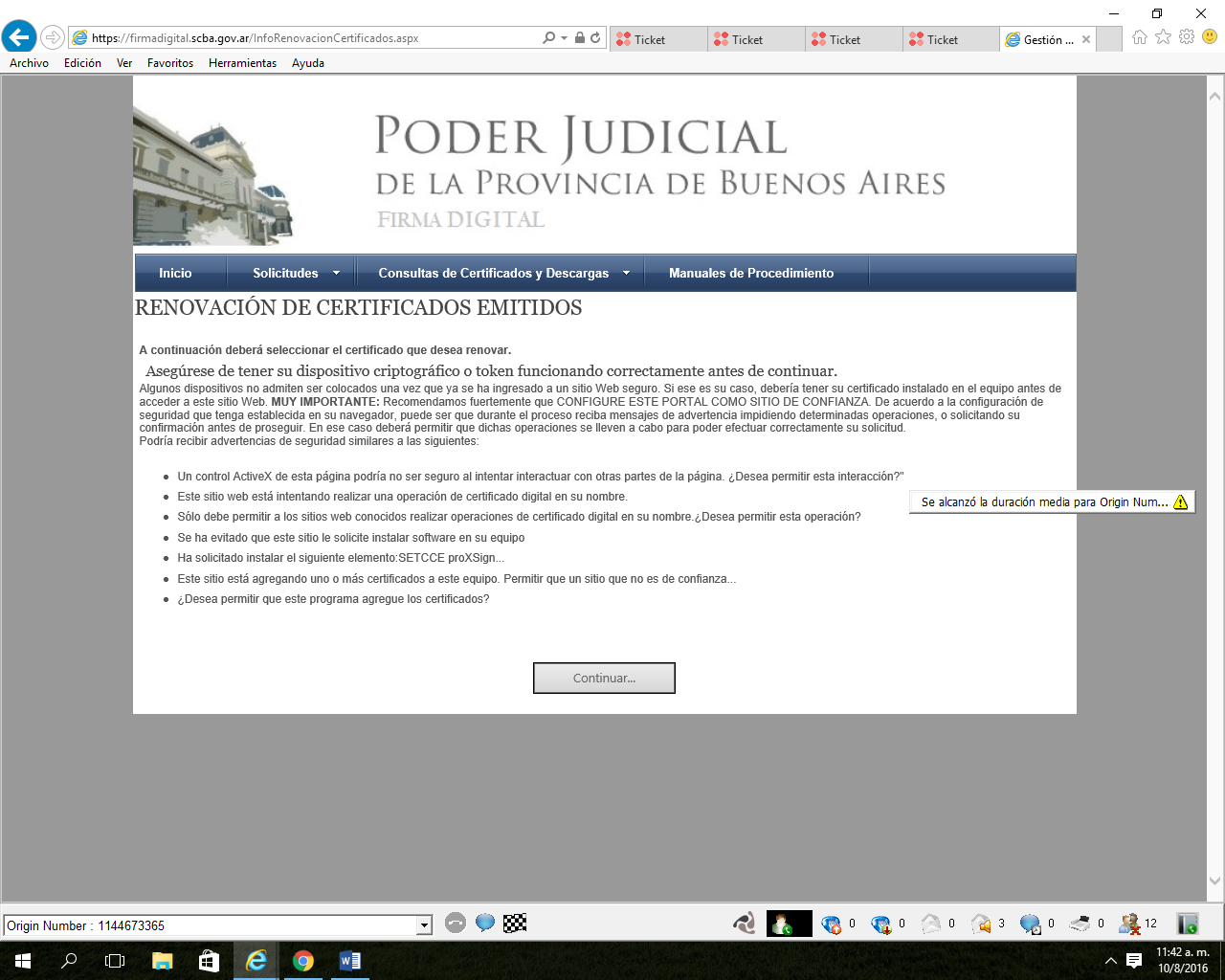 Seleccionar el certificado a renovar y luego ingresar el PIN del Token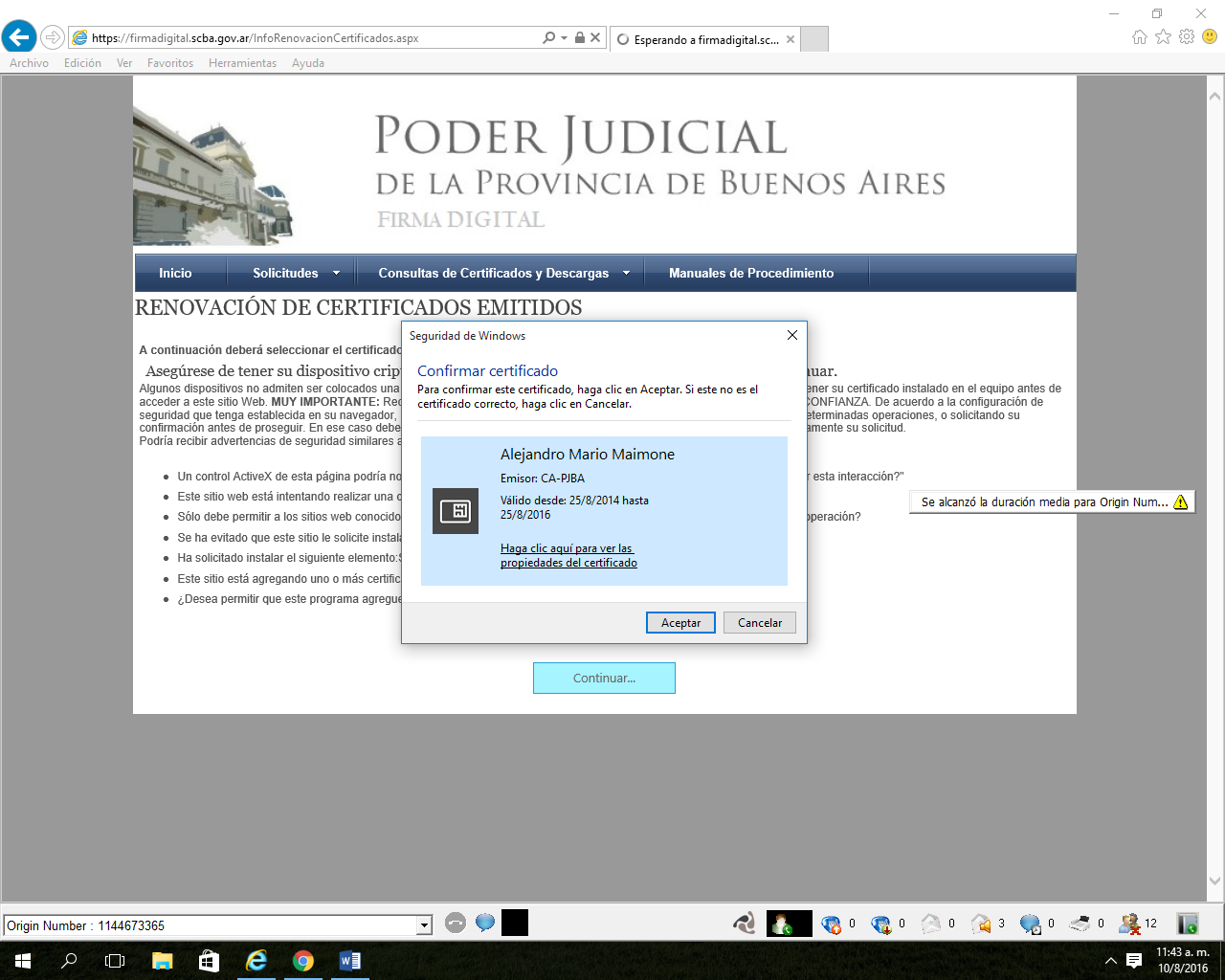 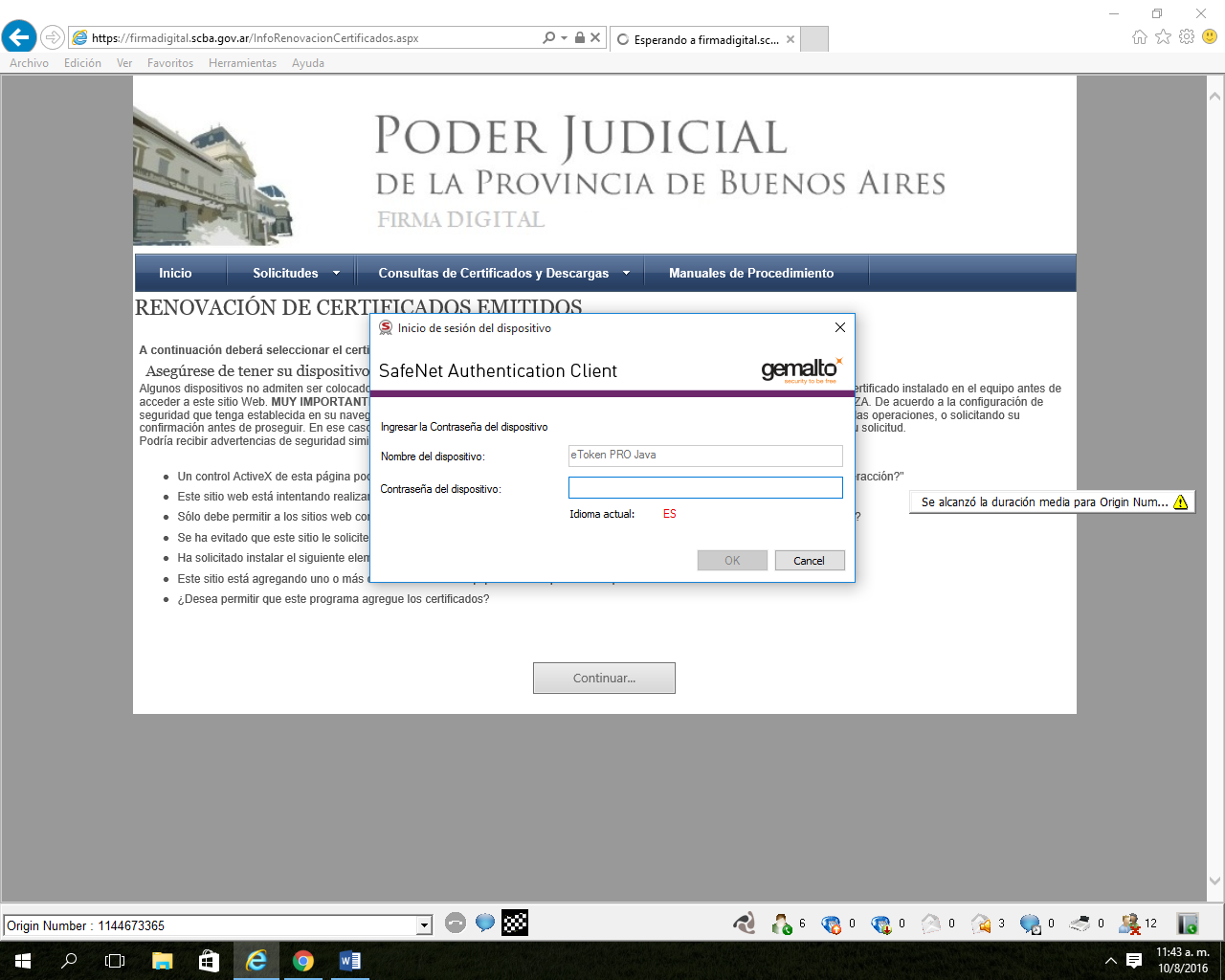 Autorizar la instalación de los controles ActiveX en caso de solicitarse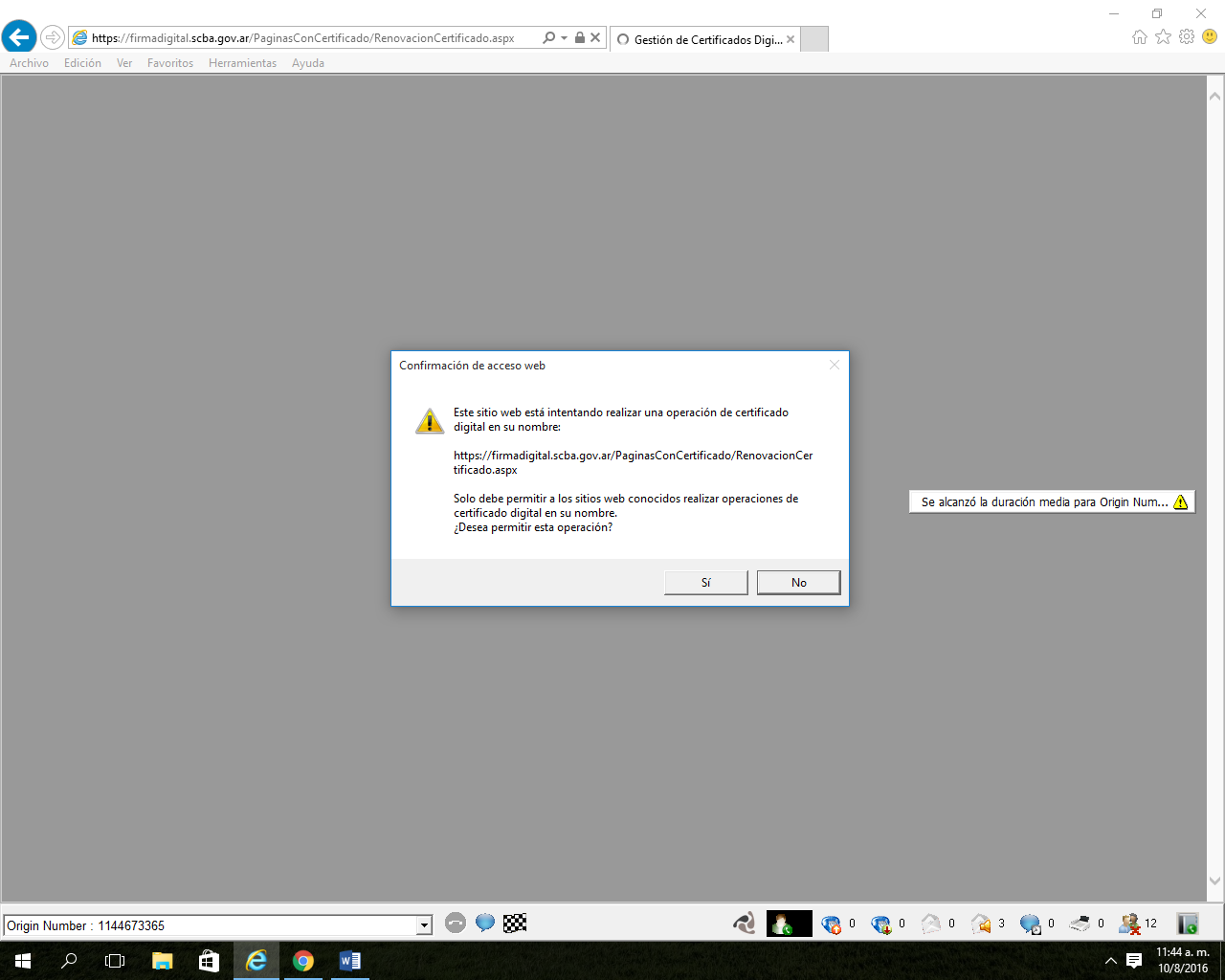 Clickear “SOLICITAR RENOVACION”  y confirmar solicitud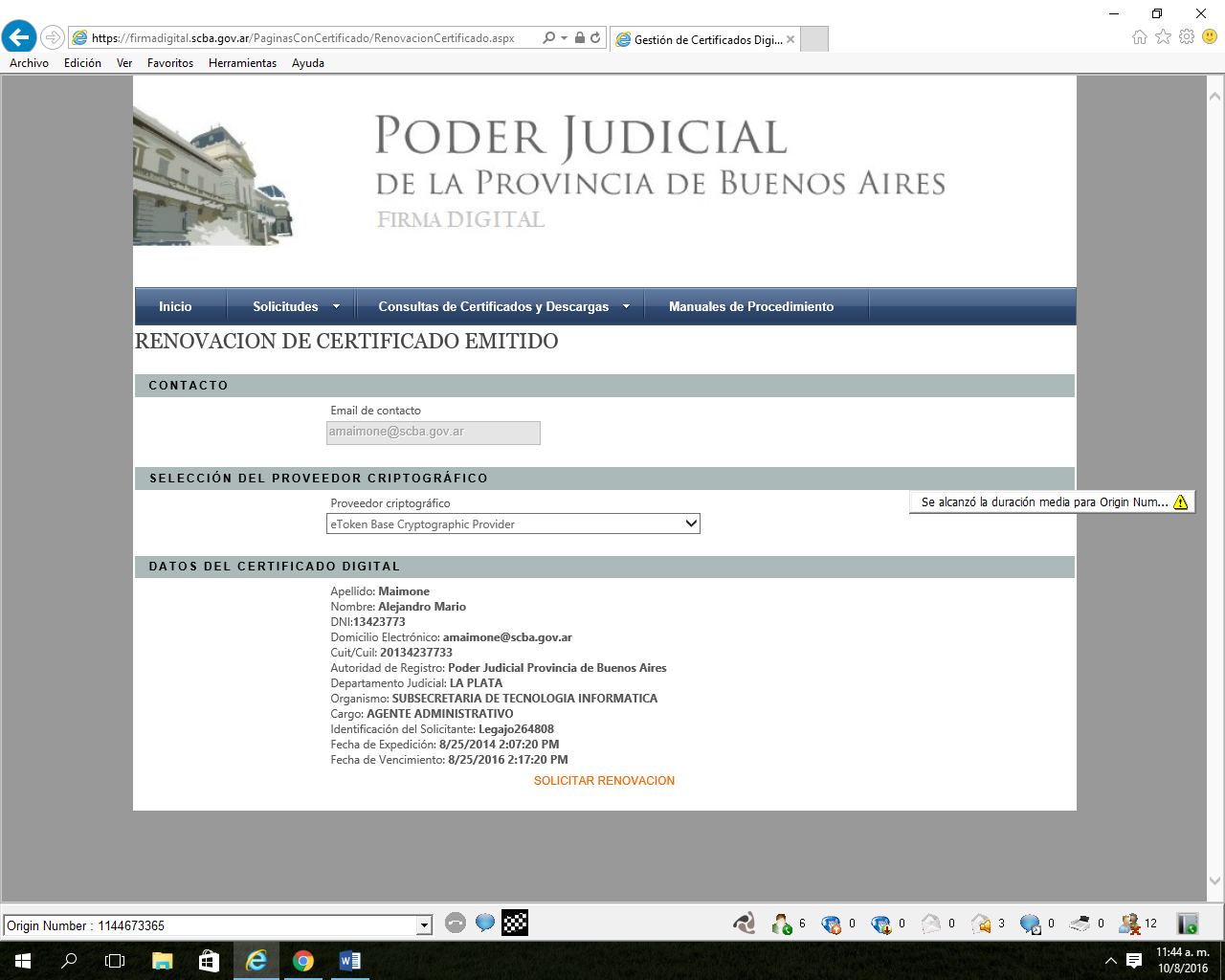 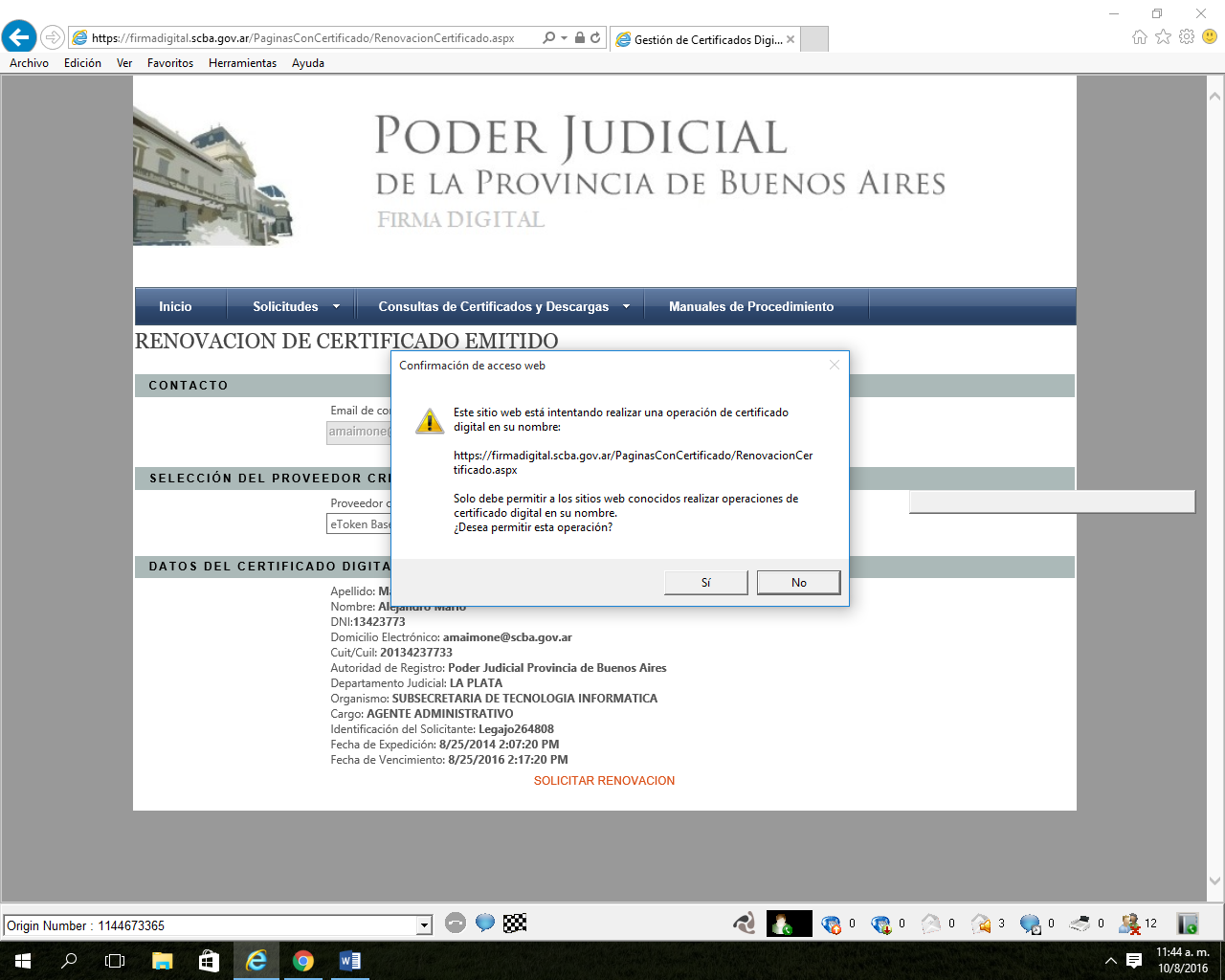 Se confirmala la “Solicitud Generada" y se recibirá 1 (un) correo electrónicos. Recordar siempre utilizar Internet Explorer como navegador web.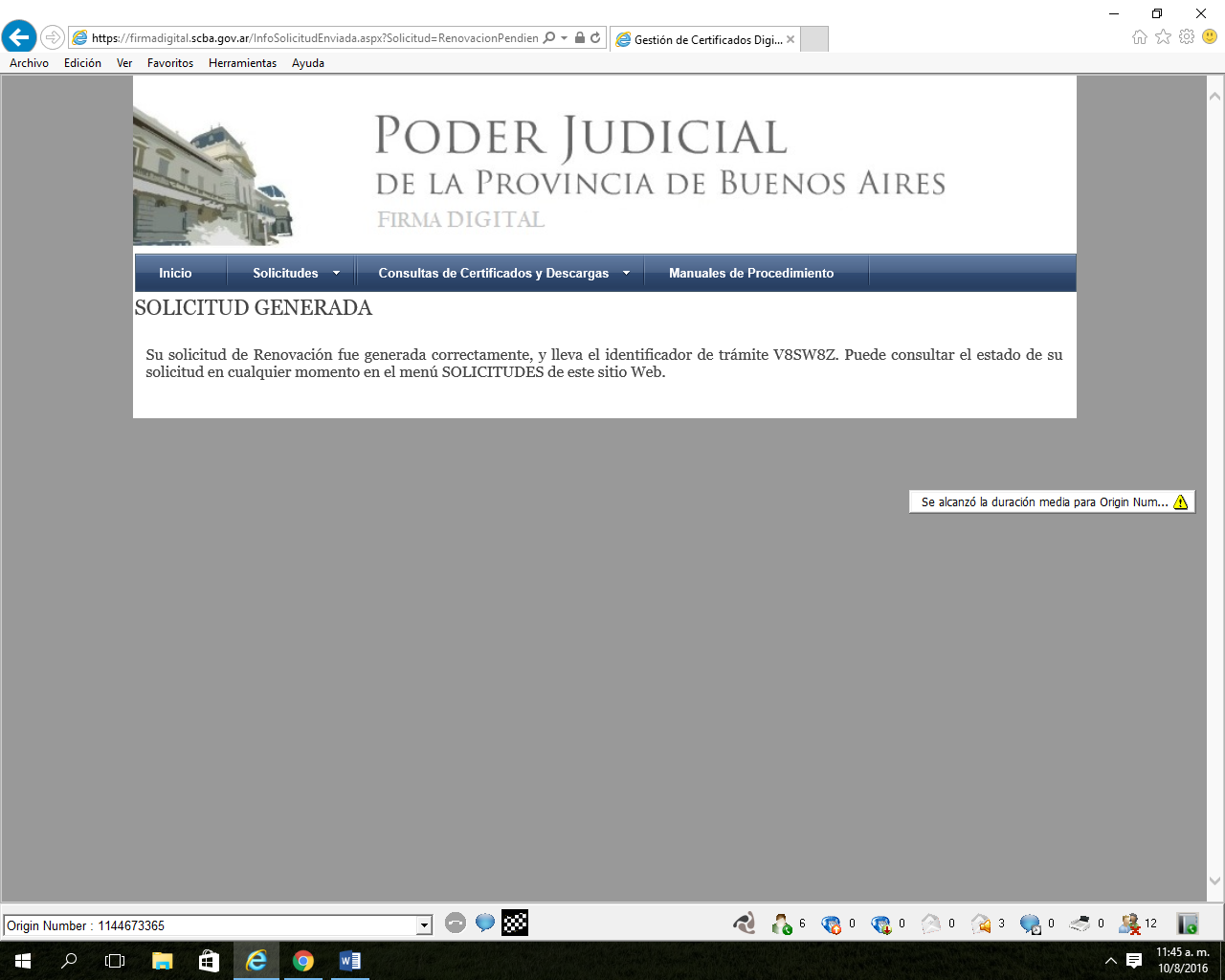 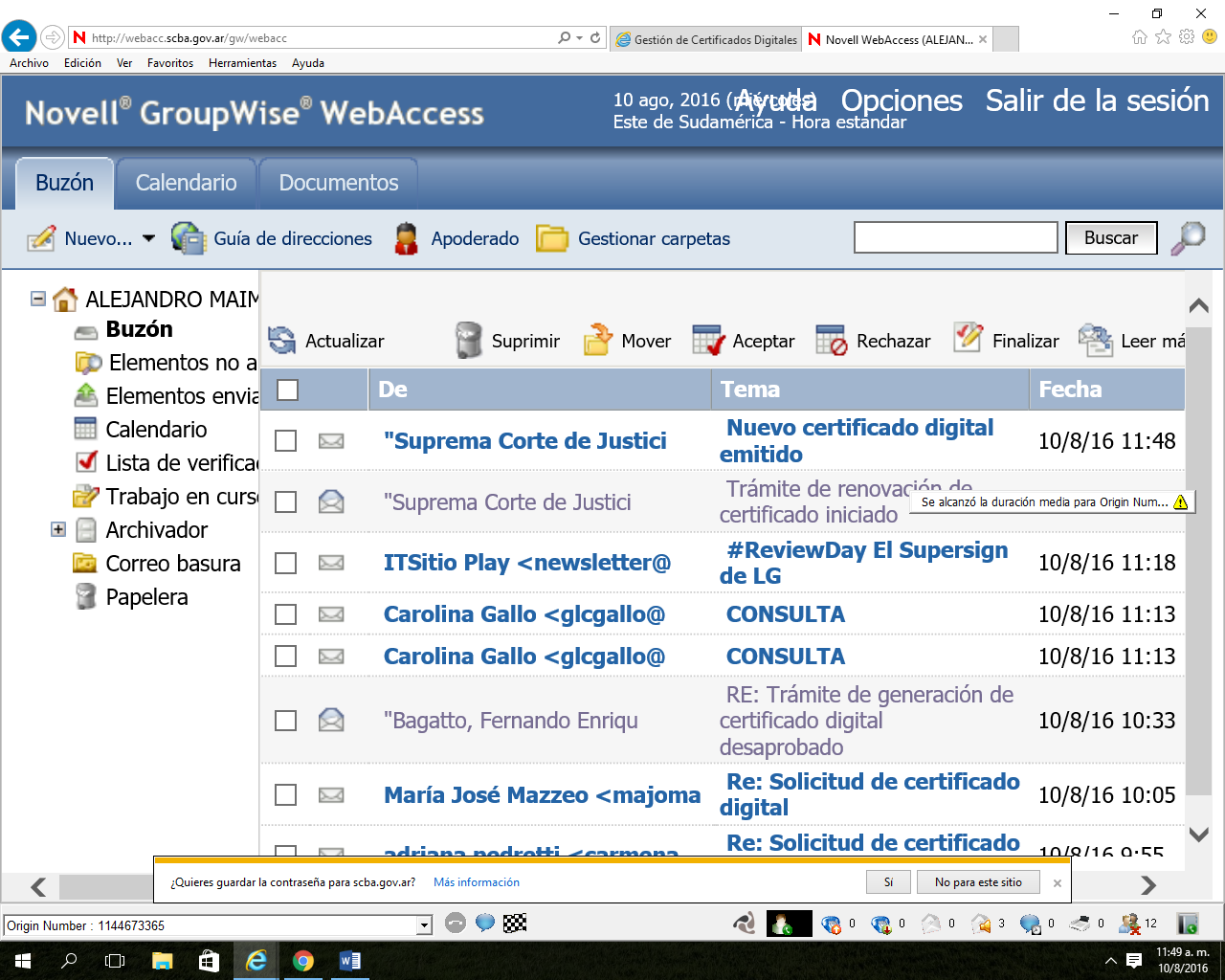 Ábralo.  Alli le dira que es necesario que confirme su solicitud accediendo a una direccion web y aparecerá un link. Clikee sobre el link, luego vera una pantalla con sus datos y un botón que dice “Confirmar siolicitud”, al hacerlo le dará un “Número de trámite asignado”. Al contar con este número, DIRIJASE A SU COLEGIO O CONSEJO DE PROFESIONALES PARA SOLICITAR LA APROBACIÓN DE SU CERTIFICADO. Una vez que haya ido al colegio de abogados le llegara un nuevo correo electronico con el asun Nuevo certificado digital emitido. Abralo UTILIZANDO INTERNET EXPLORER y haga click sobre el link de instalacion CON EL TOKEN CONECTADO AL EQUIPO.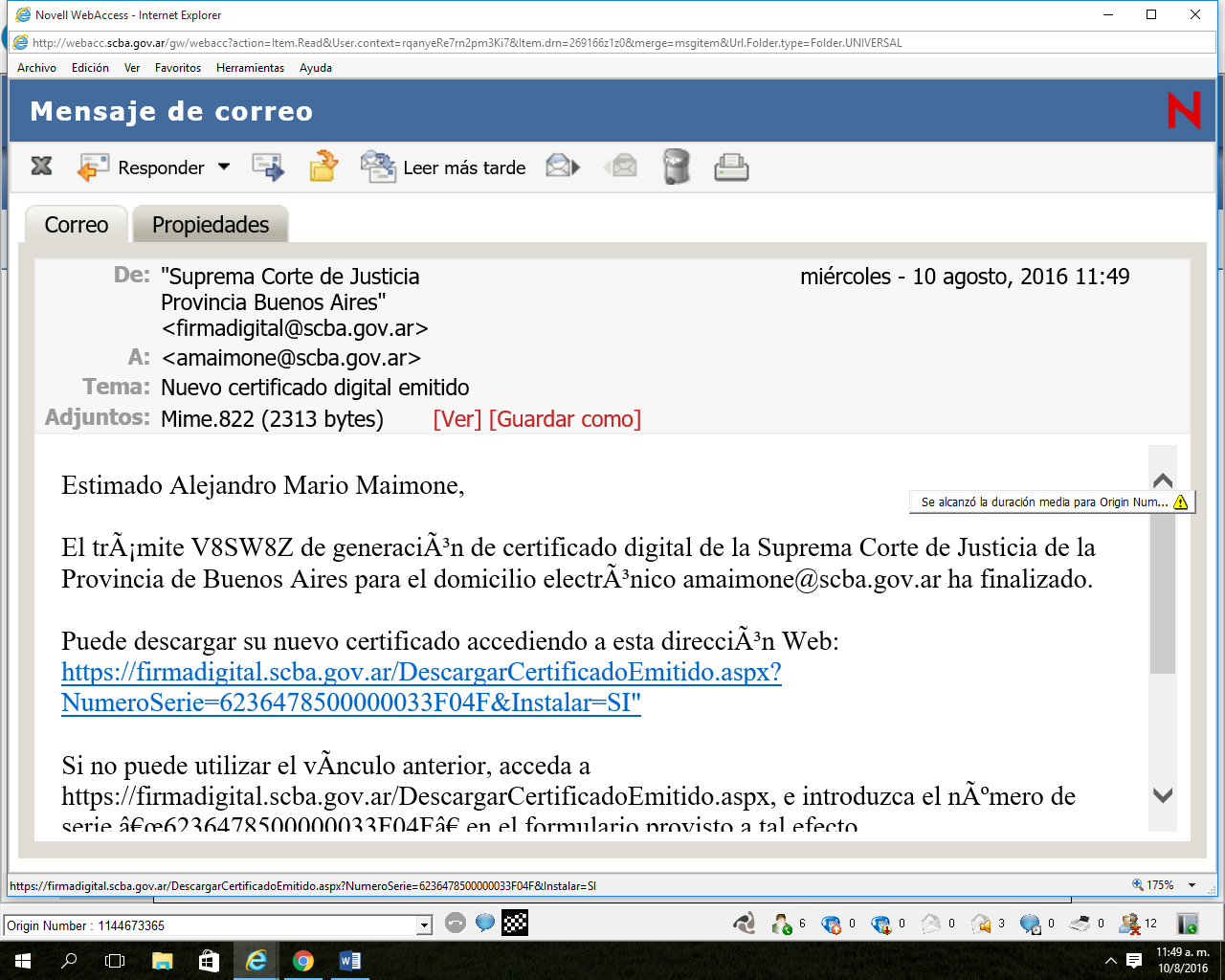 El nuevo certificado se instalará automaticamente al Token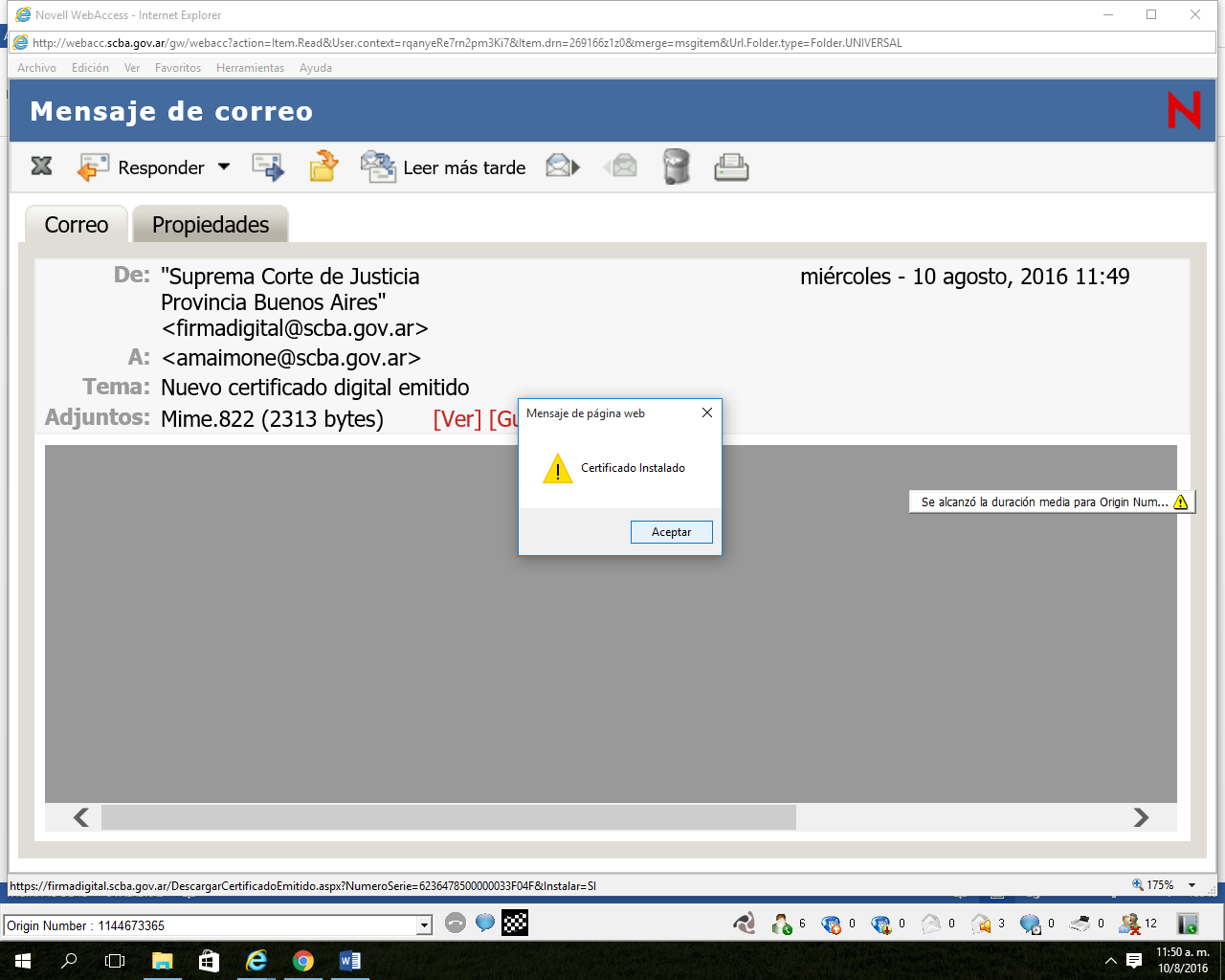 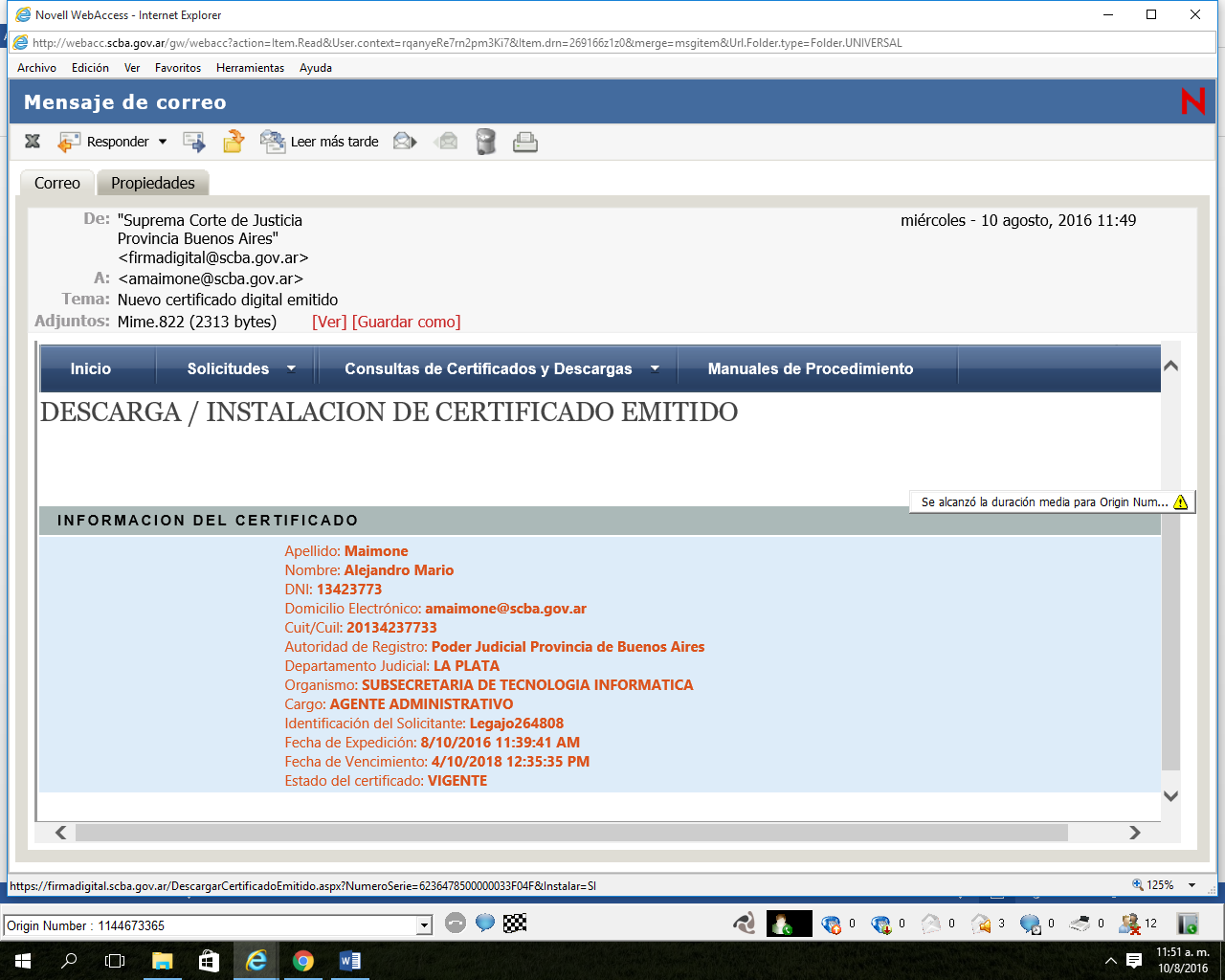 Al volver ingresar al Portal web de Notificaciones y Presentaciones electronicas (https://notificaciones.scba.gov.ar) se visualizaran ambos certificados, deberá seleccionarse el primero que figura que es aquel que se ha renovado.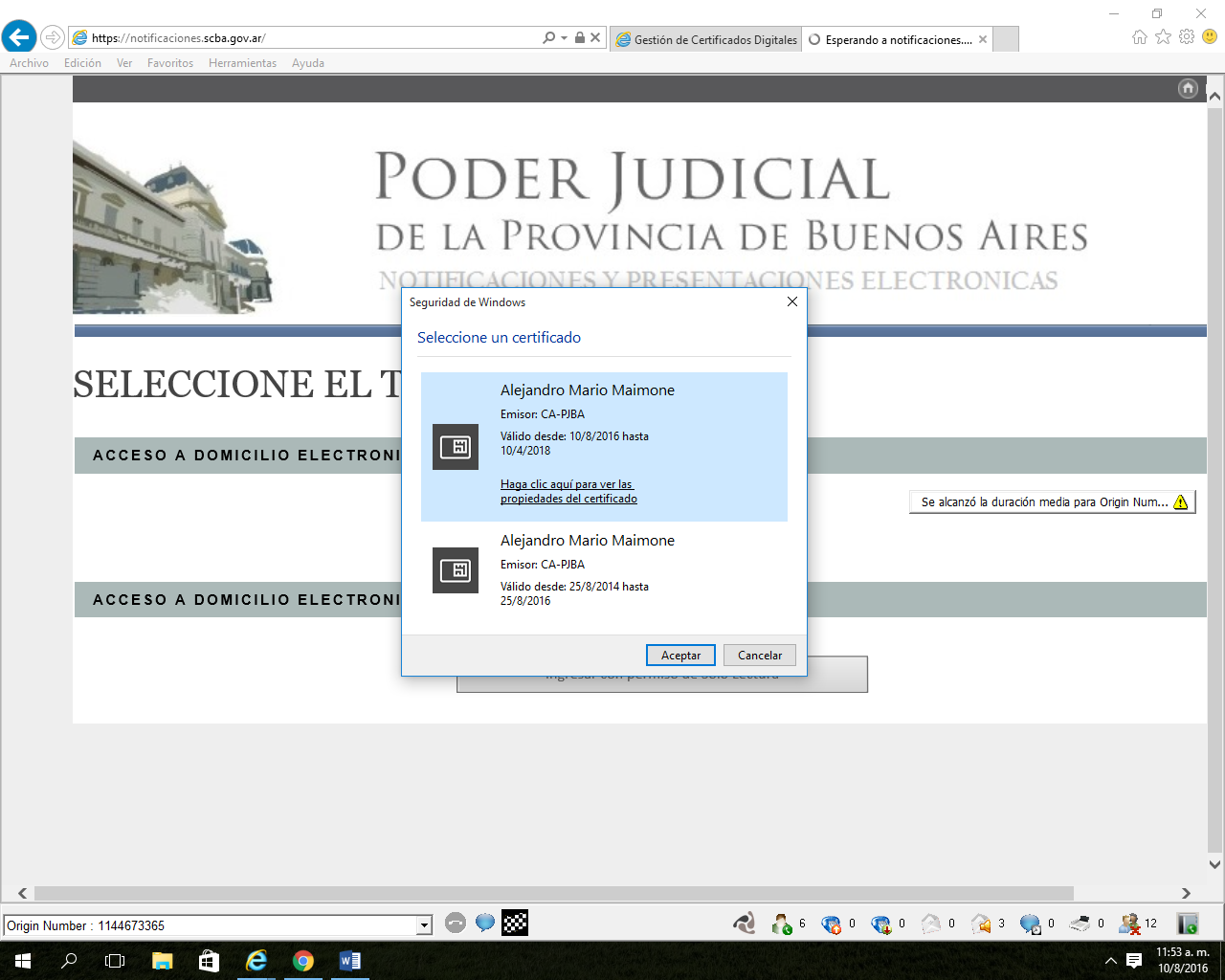 